АДМИНИСТРАЦИЯКРАСНОКАМСКОГО МУНИЦИПАЛЬНОГО РАЙОНАПЕРМСКОГО КРАЯПОСТАНОВЛЕНИЕ02.02.2015                                                                                      № 158                                                              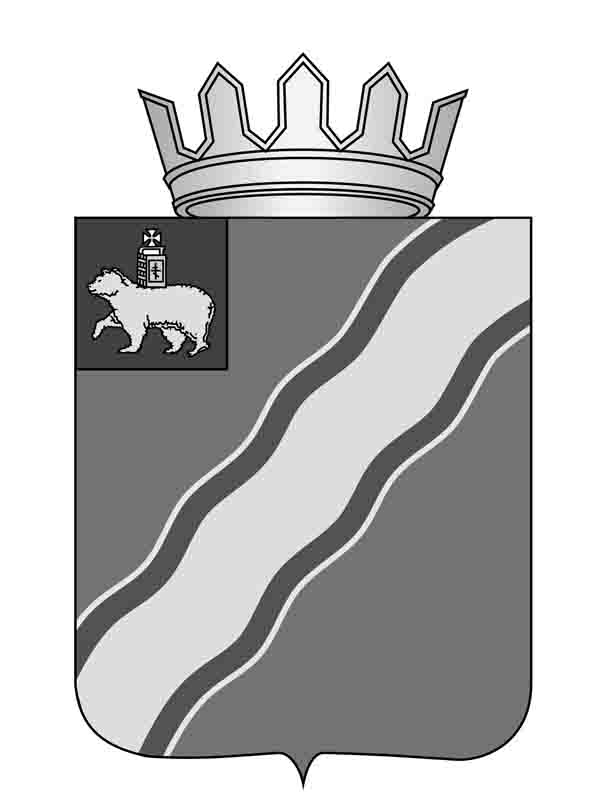 О внесении изменений в Перечень муниципальных программ Краснокамского муниципального района на 2015 год и плановый период 2016-2017 годов, утвержденный постановлением администрации Краснокамского муниципального района от 09.06.2014 №755 «Об утверждении Перечня муниципальных программ Краснокамского муниципального района»В целях повышения эффективности использования бюджетных средств и совершенствования программно – целевого метода формирования бюджета Краснокамского муниципального района, в соответствии с постановлением администрации Краснокамского муниципального района от 05 мая 2014г. №604 «Об утверждении Порядка принятия решений о разработке, формировании, реализации и оценки эффективности муниципальных программ Краснокамского муниципального района», администрация Краснокамского муниципального районаПОСТАНОВЛЯЕТ:	Внести в Перечень муниципальных программ Краснокамского муниципального района на 2015 год и плановый период  2016-2017 годов, утвержденный постановлением администрации Краснокамского муниципального района от 09.06.2014 №755 «Об утверждении Перечня муниципальных программ Краснокамского муниципального района», следующие изменения: в столбце 3 строки 4,  в столбце 3 строки 5 слова «Отдел культуры и молодежной политики»  заменить словами «Управление культуры и молодежной политики»;в столбце 3 строки 7 слова «Отдел по спорту и физической культуре» заменить словами «Управление по спорту и физической культуре»;в столбце 2 строки 7 слова «Развитие физической культуры, спорта и здорового образа жизни на 2015-2020гг.» заменить словами «Развитие физической культуры, спорта и здорового образа жизни в Краснокамском муниципальном районе на 2015-2017 годы».Постановление подлежит опубликованию в специальном выпуске "Официальные материалы органов местного самоуправления Краснокамского муниципального района"   газеты "Краснокамская звезда"  и на официальном сайте администрации Краснокамского муцниципального района  http://krasnokamskiy.com.Контроль за исполнением постановления возложить на первого заместителя главы Краснокамского муниципального района В.Ю. Капитонова.Глава Краснокамскогомуниципального района -глава администрации Краснокамскогомуниципального района                                                          Ю.Ю. КрестьянниковЕ.А. Титова4-26-11